								 Rovigo, 							               Al Dirigente Scolastico							               Istituto Comprensivo ROVIGO 1I sottoscritti insegnanti “Accompagnatori” ________________________________________________________________ __________________________________________________________________________________________________  Scuola ____________________________________________________ classe/i  ________________________________  CHIEDONOL’AUTORIZZAZIONE AD EFFETTUARE: □ UNA VISITA GUIDATA            □ UN VIAGGIO DI ISTRUZIONE  VISTO: SI AUTORIZZA       NON SI AUTORIZZA					IL    DIRIGENTE SCOLASTICO Rovigo………………….							           Prof. Marco Campini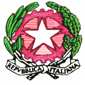 ISTITUTO COMPRENSIVO ROVIGO 1Via della Costituzione, 6 - 45100 ROVIGO – Tel. 0425/30600 Fax 0425/30726Codice Fiscale 93027540298 - Cod. Mecc. ROIC82000Q -  e-mail: roic82000q@istruzione.it - Sito web: www.icrovigo1.edu.it PEC 1: roic82000q@pec.istruzione.it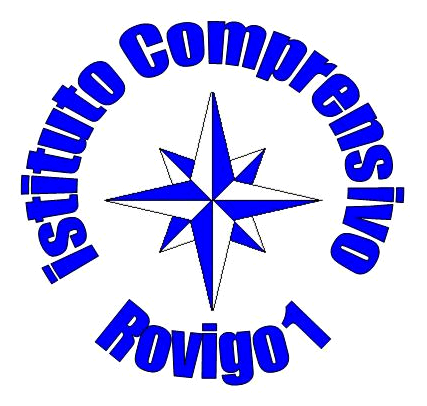 Meta:Data:                                      ora partenza ………….                              ora rientro ………….                                      ora partenza ………….                              ora rientro ………….                                      ora partenza ………….                              ora rientro ………….                                      ora partenza ………….                              ora rientro ………….Alunni Partecipanti:n. …………….             di cui con disabilità  ……………………………………………n. …………….             di cui con disabilità  ……………………………………………n. …………….             di cui con disabilità  ……………………………………………n. …………….             di cui con disabilità  ……………………………………………Mezzo trasporto: □ piedi              □ pullmino                □ pullman           □  altro ………………………………. □ piedi              □ pullmino                □ pullman           □  altro ………………………………. □ piedi              □ pullmino                □ pullman           □  altro ………………………………. □ piedi              □ pullmino                □ pullman           □  altro ……………………………….Ingresso musei:Servizio guide:Discipline interessate:Programma visita:…………………………………………………………………………………………………………………………….. …………………………………………………………………………………………………………………………….. …………………………………………………………………………………………………………………………….. …………………………………………………………………………………………………………………………….. …………………………………………………………………………………………………………………………….. …………………………………………………………………………………………………………………………….. …………………………………………………………………………………………………………………………….. …………………………………………………………………………………………………………………………….. Obiettivi e motivazioni:…………………………………………………………………………………………………………………………….. ……………………………………………………………………………………………………………………………..…………………………………………………………………………………………………………………………….. ……………………………………………………………………………………………………………………………..…………………………………………………………………………………………………………………………….. ……………………………………………………………………………………………………………………………..…………………………………………………………………………………………………………………………….. ……………………………………………………………………………………………………………………………..I sottoscritti insegnanti dichiarano:I sottoscritti insegnanti dichiarano:Di assumersi l’obbligo di vigilanza sugli alunni per tutto il periodo di svolgimento della visita o del viaggio;Che per tutti gli alunni partecipanti verrà acquisita l’autorizzazione scritta da parte di un genitore.Di assumersi l’obbligo di vigilanza sugli alunni per tutto il periodo di svolgimento della visita o del viaggio;Che per tutti gli alunni partecipanti verrà acquisita l’autorizzazione scritta da parte di un genitore.Di assumersi l’obbligo di vigilanza sugli alunni per tutto il periodo di svolgimento della visita o del viaggio;Che per tutti gli alunni partecipanti verrà acquisita l’autorizzazione scritta da parte di un genitore.PRESENZA ALUNNO CON FARMACO SALVAVITA: (Cognome e Nome)_______________________________________________DOCENTE     RESPONSABILE (Cognome e Nome) ______________________________________________________________ PRESENZA ALUNNO CON FARMACO SALVAVITA: (Cognome e Nome)_______________________________________________DOCENTE     RESPONSABILE (Cognome e Nome) ______________________________________________________________ PRESENZA ALUNNO CON FARMACO SALVAVITA: (Cognome e Nome)_______________________________________________DOCENTE     RESPONSABILE (Cognome e Nome) ______________________________________________________________ PRESENZA ALUNNO CON FARMACO SALVAVITA: (Cognome e Nome)_______________________________________________DOCENTE     RESPONSABILE (Cognome e Nome) ______________________________________________________________ PRESENZA ALUNNO CON FARMACO SALVAVITA: (Cognome e Nome)_______________________________________________DOCENTE     RESPONSABILE (Cognome e Nome) ______________________________________________________________ Si informa che sarà necessario provvedere a variazioni di orario in altre classi secondo quanto di seguito specificato:Si informa che sarà necessario provvedere a variazioni di orario in altre classi secondo quanto di seguito specificato:Si informa che sarà necessario provvedere a variazioni di orario in altre classi secondo quanto di seguito specificato:Si informa che sarà necessario provvedere a variazioni di orario in altre classi secondo quanto di seguito specificato:Si informa che sarà necessario provvedere a variazioni di orario in altre classi secondo quanto di seguito specificato:FIRME INSEGNANTI ACCOMPAGNATORIFIRME INSEGNANTI ACCOMPAGNATORIFIRME INSEGNANTI ACCOMPAGNATORIFIRME INSEGNANTI ACCOMPAGNATORIFIRME INSEGNANTI ACCOMPAGNATORI…………………………………..…………………………………..…………………………………..………………………………………………………………………….…………………………………..…………………………………..…………………………………..…………………………………….…………………………………….